ҠАРАР                                                                                           РЕШЕНИЕ«03» март 2021 й.			№ 46 			«03» март 2021 г.О работе Совета сельского поселения Ассинский сельсовет муниципального района Белорецкий район Республики Башкортостан в 2020 году и задачах на 2021 годЗаслушав и обсудив отчёт Председателя Совета селького поселения Ассинский сельсовет муниципального района Белорецкий район Республики Башкортостан о работе Совета муниципального района Белорецкий район РБ в 2020 году Совет сельского поселения Ассинский сельсовет муниципального района Белорецкий район Республики БашкортостанРЕШИЛ:Отчёт председателя Совета сельского поселения Ассинский сельсовет муниципального района Белорецкий район о работе Совета муниципального района Белорецкий район РБ в 2020 году принять к сведению.Постоянным комиссиям и депутатам Совета сельского поселения Ассинский сельсовет муниципального района Белорецкий район Республики Башкортостан (далее – Совет) в 2021 году:2.1. взять на особый контроль реализацию Стратегии социально-экономического развития сельского поселения Ассинский сельсовет муниципального района Белорецкий район Республики Башкортостан на 2017-2030 годы, регулярно выносить её на обсуждение на заседания Совета;2.2. усилить контроль за исполнением решений Совета сельского поселения Ассинский сельсовет муниципального района Белорецкий район Республики Башкортостан по вопросам, касающимся основных направлений жизнедеятельности сельского поселения.3. Разместить данное решение на официальном сайте сельского поселения Ассинский сельсовет муниципального района Белорецкий район.4. Контроль за выполнением данного решения возложить на постоянные комиссии Совета.Глава сельского поселения 						В.Г. ЮсуповБАШКОРТОСТАН РЕСПУБЛИКАҺЫ БЕЛОРЕТ РАЙОНЫмуниципаль районЫНЫңАСЫ АУЫЛ СОВЕТЫ АУЫЛ БИЛәМәһЕСОВЕТЫ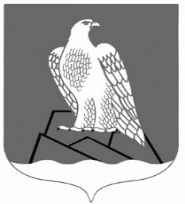 СОВЕТ СЕЛЬСКОГО ПОСЕЛЕНИЯАССИНСКИЙ СЕЛЬСОВЕТ Муниципального района Белорецкий раЙон РЕСПУБЛИКИ БАШКОРТОСТАН